Planning Diagrams Planning question 1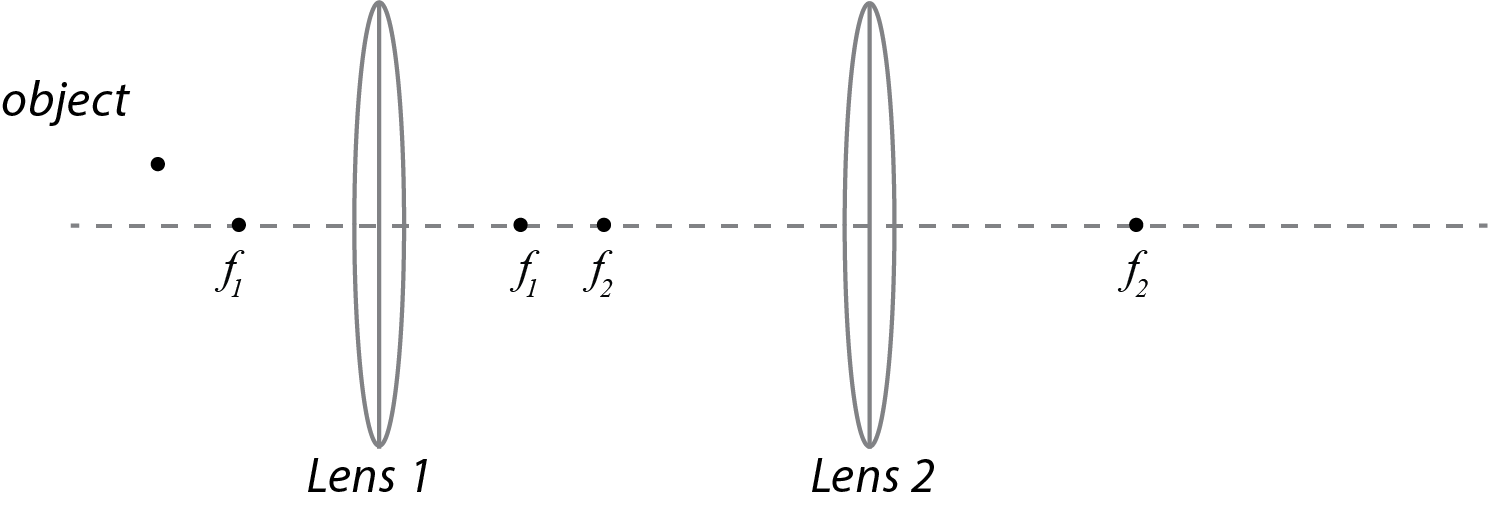 Planning question 2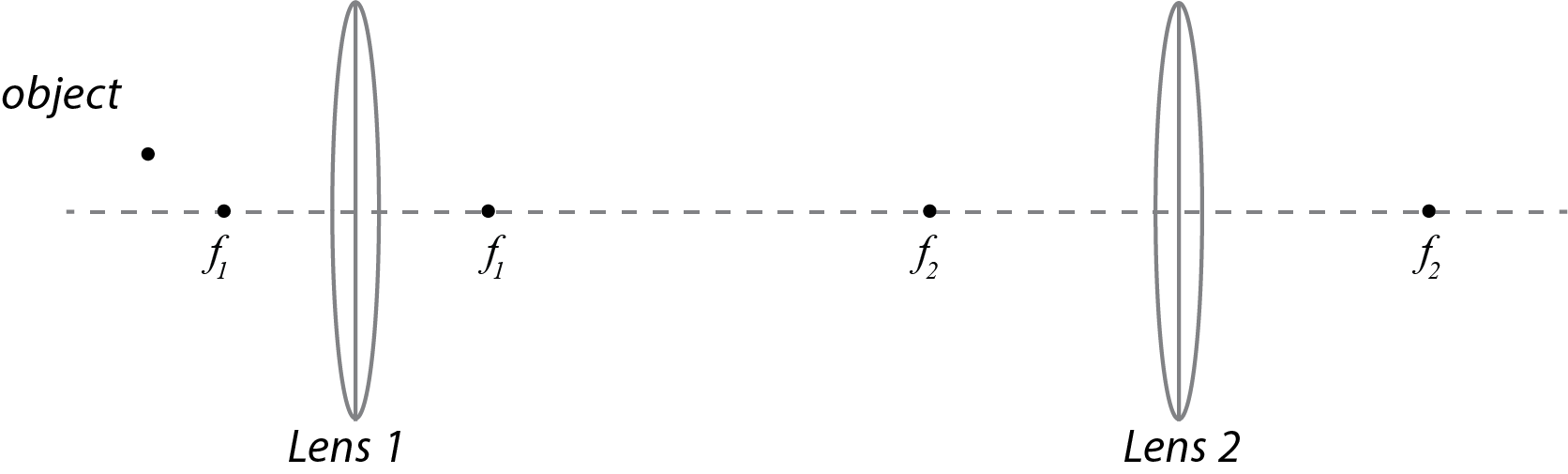 